Visa Status: Tourist VisaObjectives	To work as a Secretary, Assistant Secretary, Encoder, Clerk or any position that competitive to my qualification which can help me to grow as an individual and give me the opportunity to share my knowledge or my professional ability.	WORK EXPERIENCEEncoderMARITHON COMPANYTuguegarao City, PhilippinesJanuary 2015 – June 2015 Ensure the correct and timely Report Encode information accurately and efficiently Secretary SUNSHINE MOTOR PARTS COMPANYPhilippines2011-2012 Answering incoming and outgoing calls.Making Coffee for the clients or guest.Maintain clean the office.Office Assistant             CANDIES COMPANY             PhilippinesTyping, Documentation Skills.Printing all the documents they need.May receive record and/or track incoming payments receipts.Operates office equipment such as printers, copy machines.Skills/Qualification	Interpersonal SkillsHardworking, efficient and team player.Able to learn a job/task quickly.Creative, have initiative and willingness to learn.Work in team environmentComputer and Other special SkillsMicrosoft Office 2007-2010(word, power point)Basic Editing(video, pictures)Fully competent with Email and Internet.Computer software installationCostumer Service Skills:Effectively communicate with all costumers.Handles complaints and other related issues.Training:Technical Education and Skill Development AuthorityDepartment of labor and EmploymentTuguegarao City, PhilippinesInstall computer system and networks.Perform Computer Operation.Education BackgroundCollege:			University of Cagayan Valley, PhilippinesCourse:			Computer Hardware Servicing, NC IIYear Graduated:	2013-2015Secondary Education:	St. Francis Academy, PhilippinesYear Graduated:	2006-2010Personal Information	Age:		21	Date of Birth:    March 6, 1994Place of Birth:   PhilippinesHometown:       PhilippinesReligious:	Roman CatholicStatus:                SingleCitizenship:        Filipino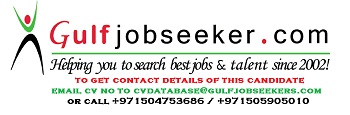 Gulfjobseeker.com CV No: 1467102Lovely Mae U. Albis       Applicant